Отчёто работе библиотекиМКОУ «СОШ №1»за 2019 – 20  учебный год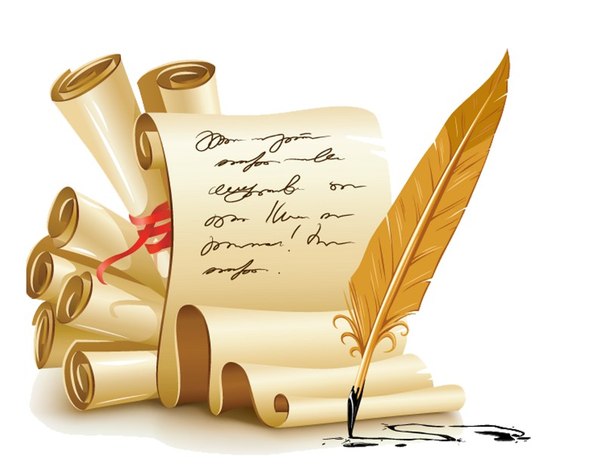 г. Избербаш 2020 г. В связи с модернизацией Российского образования понятие «педагогическая функция библиотеки» наполняется новым содержанием. Изменение содержания учебных программ, форм и методов обучения, структуры внеучебной деятельности предполагает активное участие школьной библиотеки в учебно-воспитательном процессе. Библиотека становится информационным центром школы. Библиотеку можно сравнить с осью, вокруг которой вращается вся культурная жизнь школы. Библиотека является структурным подразделением школы, осуществляющее руководство образовательной деятельностью в сфере формирования информационной культуры школьников и обеспечение учебно-воспитательного процесса информационно-документальной литературой. Эта структура многофункциональна: здесь и библиотечный фонд, фонд учебников, периодика, CD-носители информации. Библиотека расположена на 1 этаже 2-х этажного здания СОШ №1 по адресу: ул. Азизова, 22.Занимает изолированное помещение площадью 66 кв.м. Имеется уголок для работы учащихся и учителей на 10 человек, книгохранилище, рабочее место библиотекаря.  Организуют работу в библиотеке 2 работника: зав. библиотекой – Эльмурзаева Калимат Юсуповна, имеющая специальное образование и стаж работы 39 лет в этой библиотеке, а также библиотекарь – Алиева Аида Газиевна на 0,5 ставке, стаж работы 10 лет. Библиотека работает по плану, утверждённому директором школы. Фонд библиотеки укомплектован научно – популярной, справочной, художественной литературой, учебниками и учебными пособиями для учащихся и пед. работников. Изучение состава основного фонда и анализ его использования проводятся систематически.  Учащиеся льготных категорий: из многодетных, малообеспеченных семей, дети под опекой, инвалиды – обеспечиваются учебниками в первую очередь. Комплектование фонда учебной литературы соответствует Федеральному перечню учебников, утвержденных Министерством образования и рекомендованных (допущенных) к использованию в образовательных учреждениях.Фонд художественной литературы – 13498, фонд учебников – 18815 экз. все издания технически обработаны. В библиотеке имеется штамп. Для обеспечения учёта при работе с фондом ведётся: Книга суммарного фонда художественной литературы; Книга учёта фонда учебников: Инвентарные книги в количестве 6 штук; Движения фонда. Акты получения и списания  (накладные); Тетрадь учёта утерянных и принятых взамен изданий; Читательские формуляры; Тетрадь учёта библиографических справок; Тетрадь выдачи учебников по классам; Алфавитно  – систематический каталог; Библиотека сегодня – системообразующее звено в образовательном и воспитательном процессе и рассматривается как информационный центр школы. Шагая в ногу со временем, постоянно обновляется и совершенствуется и ставит следующие задачи: Учитывать запросы педагогов, знакомить их с новыми материалами, технологиями и методиками. Предоставлять информационные ресурсы для учебной и воспитательной работы педагога. Информационно поддерживать творческую деятельность педагогов. Организация обучения навыкам независимого библиотечного пользователя. Организация мероприятий ориентированных на развитие общей и читательской культуры учащихся (викторины, конкурсы, литературные гостиные). Популяризация литературы библиотечными формами работы (выставки, обзоры).                    Поставленные перед библиотекой задачи решались следующим образом: 1) Для реализации школьной программы обеспеченность учебно - методическим комплексом 100%. 2)  В своей деятельности учитываю запросы педагогов и обучающихся, знакомлю их с новыми материалами, технологиями и методиками, предоставляю информационные ресурсы для учебной и воспитательной работы, поэтому показатели работы библиотеки стабильны.3) С учащимися проводилась индивидуальная работа, улучшилось дифференцированное обслуживание пользователей библиотеки;4) Идет пополнение учебного  фонда с учетом изменения учебного плана и читательских интересов.Все мероприятия, проводимые библиотекой, были нацелены на литературное, историческое, толерантное просвещение школьников, содействующее патриотическому, нравственному, эстетическому воспитанию и формирующее привлекательный образ книги и чтения.                             Были проведены такие мероприятия как: 1.Беседы в 1-х классах «Учебник – твой друг и помощник» - сентябрь;2. Конкурс чтецов среди 3-х классов «Летят по небу журавли Расула» (75-летию Победы) - октябрь; 3.Фестиваль «Мой Пушкин» - октябрь;4. Литературный час ко дню матери «Тепло сердец для милых мам» - ноябрь;5. «Неделя живой классики» - ноябрь;6. Урок – беседа «Открой книгу и чудеса начнутся» - декабрь;7. Экскурсия 1 классов по школьной библиотеке «Посвящение в читателей»- январь;8. Литературно-музыкальная гостиная «Читаю и перечитываю Чехова» - январь; 9. Викторина «Поляна сказок» - февраль;10. Классный час ко дню защитника Отечества «К подвигу солдата сердцем прикоснись» - февраль;11. Час поэзии «И если завтра мой язык исчезнет» (день родного языка) – февраль;12. Классный час «Гуляют сказки по земле Ершова» - март;13.День открытых дверей в библиотеке «Добрый мир любимых книг» - март;  Были оформлены книжные выставки ко всем юбилейным и памятным датам: Книжная выставка – «115 лет Н.А.Островскому» - сентябрь;«85 Учитель перед именем твоим»  - книжная выставка - октябрь;Беседы с учащимися 4-х классов «Аптека для души» - ноябрь; Подбор  стихов и сценариев к Новому году - декабрь; Книжная выставка «225 лет А.С. Грибоедову» - январь;«160 лет А.П.Чехову» (книжная выставка и обзор книг) - январь;Выставка «Слава тебе, солдат» (к 75-летию Победы) - февраль;«Присягаем Победой» - книжная выставка к 75 - летию Победы – февраль;«Неделя детской книги» - книжный обзор – март.«Мой любимый город» – посвящённый 70- летию Избербаша.      В январе месяце зав.библиотекарем был организован  сбор макулатуры. В учебном году было записано 1210 учащихся, число посещений 10700 ученика, книга-выдача - 11349. В основном читают учащиеся 1-6 классов, а старшеклассники читают только по программе. Немного об учебниках: в – общем, состояние учебников с 1 по 9 классы хорошее, а с 10 по 11 классы -  удовлетворительное , проведённые рейды по проверке сохранности учебников показали, что учащиеся младших классов лучше сохраняют свои учебники, чем старшеклассники. Было проведено списание учебников по ветхости.                           Основными задачами деятельности библиотеки являлись: - Формирование библиотечного фонда в соответствии с реализуемыми школой образовательными программами.- Осуществление библиотечно-библиографического обслуживания с учетом возрастных особенностей читателей.-  Популяризация литературы с помощью выставок, викторин, вечеров и различных конкурсов.-   Информационная поддержка педагогов в учебной и проектной деятельности. - Ведение документации по учету библиотечного фонда в соответствии с действующими нормативными  актами.                                 Основные направления деятельности библиотеки:- Образовательное - поддержание и обеспечение образовательных целей, сформулированных в концепции школы и в школьной программе.-    Информационное - предоставление возможностей использования информации вне зависимости от ее вида, формата, носителя.- Культурное - организация мероприятий, воспитывающих культурное и социальное самосознание, содействующее эмоциональному развитию учащихся.-   Воспитательное -  помощь  развитию чувства патриотизма по отношению к государству, городу, школе; помощь в социализации обучающихся, развитию их творческих способностей.Анализируя работу нашей библиотеки за 2019/2020 учебный год, можно сделать следующий вывод:В школьной библиотеке были оформлены книжные выставки к юбилейным датам писателей и поэтов. Проводились внеклассные мероприятия: беседы, классные часы, викторины и др. Была проведена обработка вновь поступивших учебников в школьную библиотеку. Оформлялась подписка на газеты и журналы. Работа библиотеки проводилась в соответствии с годовым планом библиотеки и планом работы школы на 2019/2020 учебный год.   	В нашей школьной библиотеке главные действующие лица – дети. Вся деятельность библиотекаря – вокруг них, для них и с ними. Все должно быть направлено на поддержку их стремления учиться, на взаимодействие с педагогами – предметниками в общем стремлении повышения качества этого обучения. Приоритетной задачей государственной образовательной политики является использование эффективных методик и образовательных технологий.Беседы о прочитанных книгах проходят систематически, особенно с теми детьми, которые плохо читают. Также проводились рекомендательные беседы при выборе книги, в основном для учащихся начальной школы, чтобы помочь в выборе интересной книги. В работе библиотеки использовались различные формы и методы привлечения учащихся к книге, воспитанию интереса к чтению. Как читают наши дети? За последнее время наблюдается незначительный подъём читательской активности, особенно среди детей младшего и среднего звена. У старшеклассников остаётся мало времени на досуговое чтение. А когда есть возможность, они выбирают фантастику, романы и детективы.Организуя работу школьной библиотеки, ставим следующие задачи на 2020– 2021 учебный  год:1.Привлечение к систематическому чтению обучающихся и расширение читательского кругозора. 2.Проводить мероприятия по сохранности художественного, методического и учебного фондов библиотеки.3. Возрождение традиций семейного чтения.4. Проведение внеклассной работы и мероприятий на базе источников, имеющихся в библиотеке.5.Оказание методической консультационной помощи педагогам, учащимся в получении информации, в подборе литературы к сочинениям, докладам, дополнительным мероприятиям.6.Способствовать формированию чувства патриотизма, гражданственности, любви к природе.7. Обеспечение свободного и безопасного доступа к знаниям, идеям, культурным ценностям в контексте культурного и языкового разнообразия.         Директор МКОУ «СОШ №1» _______________________  Муслимов М.М.        Зав. библиотекой                 ________________________ Эльмурзаева К.Ю. 